АФК (плавание)Перейти по ссылке и выполнить упражнения  (2-3 повторения)https://yandex.ru/efir?stream_id=484cb16b94226151af94c0b85ddaf7d4ПисьмоЗахаров Артем. Раздели слова на слоги и поставь ударение. Выдели гласные красными точками снизу.На дереве лежит большая рыжая кошка. У кошки зелёные глаза и пушистые кисточки на ушах. Сильные лапы зверя впились в ствол. Это рысь.Садовая Саша, Гарт Рома, Мазаев Паша, Ермакова Алиса, Новиков Кирилл. Продолжать прописывать пропись (1 страницу). Быков Алексей, Тулуш Валерия. Выполнить задание. 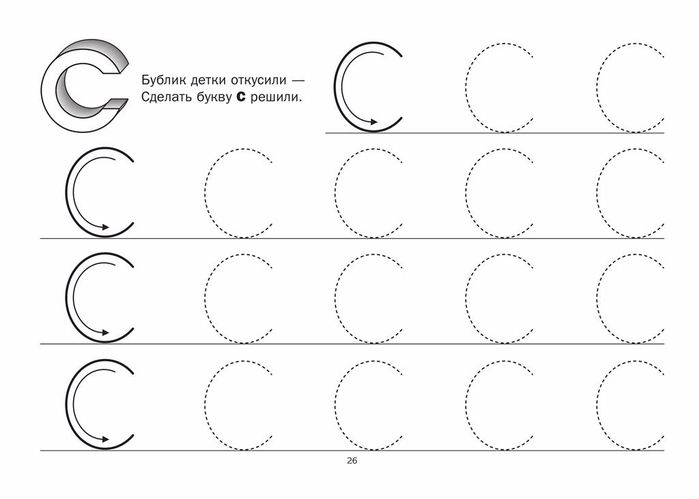 Развитие речи и окружающий природный мирЗадания для всех. Выполнить задания на сайте Учи.ру. .